Lesson 1: Count and AddLet’s count objects.Warm-up: What Do You Know About Math?What do you know about math?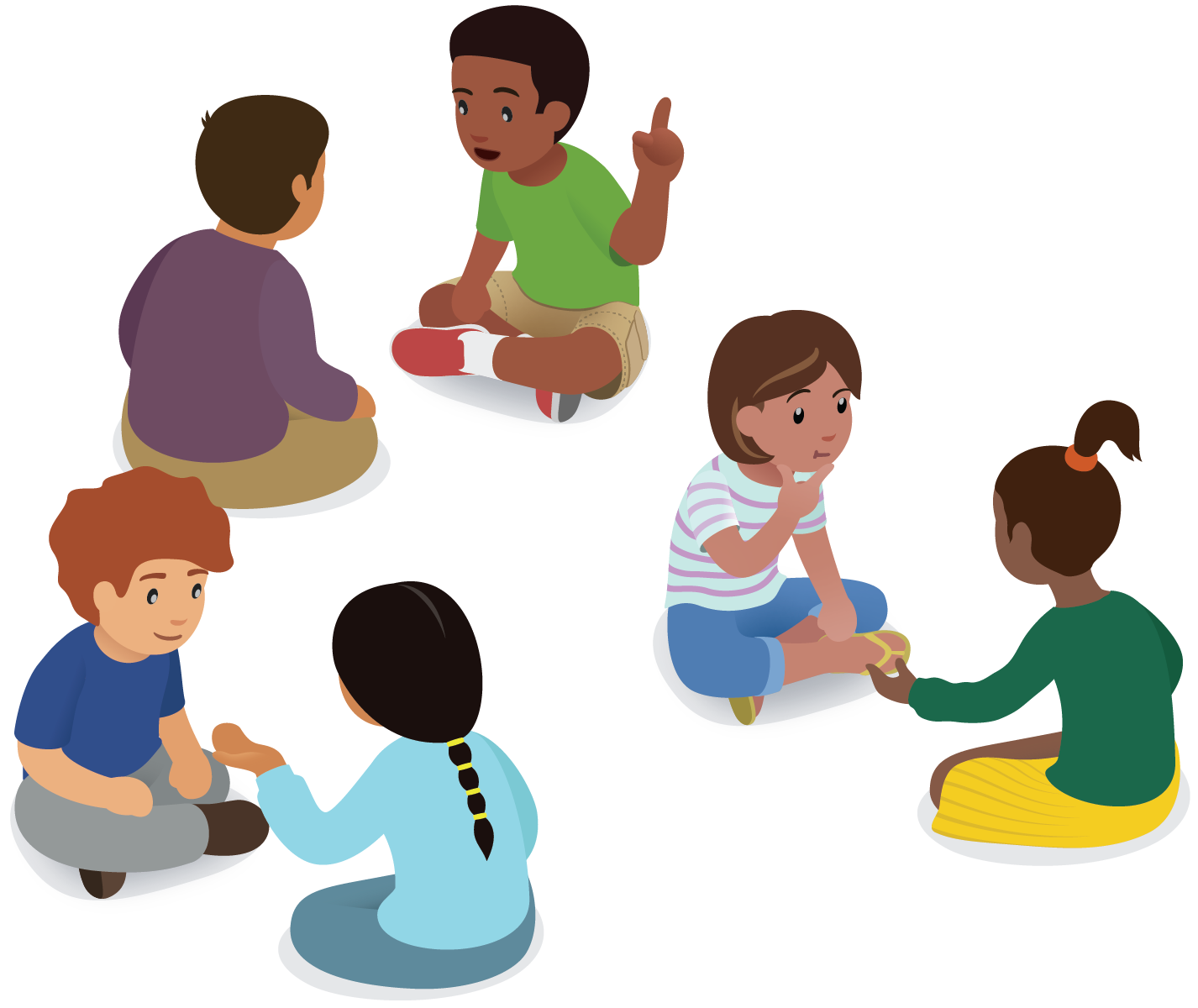 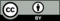 © CC BY 2021 Illustrative Mathematics®